Curriculum Vitae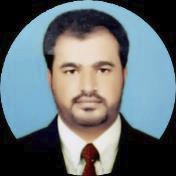 Position Applied for: QA/QC Civil InspectorName: Muhammad AsadullahNationality: PakistaniDriving Licence: Valid Saudi Driving LicenceIQAMA Status: TransferableCurrent Location: Riyadh - Saudi ArabiaMobile: 00966-501295058 (KSA) - 0092-3000118412 (PAK)Email ID: Aasadullahwarraich8412@gmail.comOBJECTIVEProfessional and career oriented personality. Aim to produce work of highest quality and standard in conformance to methods of construction, safety and specifications. ACADEMIC & TECHINICAL QUALIFICATIOND.A.E - 3 Year Diploma in Civil Engineering			(2009 to 2012)Matriculation - (Science)						(2006 to 2008) WORK EXPERIENCEFeb-2014 to date (7 Years)Experience Jobs in Saudi ArabiaMulti Story Buildings, AirPort, Runway & Roads Construction, Infrastructure Projects, Piling Works, Solar Power Plant, Underground Pipelines & Mechanical Works.WORK SUMMARY:                                                      A Successful QA/QC Civil Inspector with 7 years of Gulf experience in managing all Quality control & inspecting activities in the construction of AirPort Terminal, Runway Extension, Rehabilitation & Roads construction, Solar Power plant construction, Substation building, Earth work Projects, Mechanical erection for Heavy Equipment Foundations in Power Plant, As well responsible for inspection of survey works, Operating latest survey equipment for required setting-out, alignment & level Checking of site work & dealing with consultants for approval of site works.PROFESSIONAL SKILLS & KNOWLEDGEComputer Skills:AutoCAD, MS Excel & Word.Basic understanding of digital displays such as LCD screens and video walls.Operating & Installing All Windows.Technical Skills:Checking of certifications regarding element mixes. LASTM test, chemical analysis, grain size analysis.Having good knowledge of different materials sub-grade dry density, moisture content & compression strength test.Reading and understanding plans/drawings and specifications.Operate Latest Survey Equipment (Total Station & Auto Levels)Able to utilize computer technology to access data, Maintain records & Generate reports.Able to exercise initiative and independent judgment.Excellent verbal and written communication skills along with leadership qualities.Uses of Survey Instruments:Total Station - SOKKIA C105Auto Level - SOKKIA & Leica.EMPLOYMENT HISTORYSaleh Ali Al Solai Establishment - Turaif, Saudi ArabiaDesignation: QA/QC Civil InspectorProject: Integrated Solar Combined Power Plant, Waad Al Shamaal KSATenure: Feb-2019 to Aug-2021SUBR International Co. Ltd. Saudi ArabiaDesignation: QA/QC Civil InspectorProject: Construction of Strategic Portable Water. Abha, Saudi ArabiaTenure: April-2016 to Jan-2019TAV Construction Co. Ltd. Riyadh - Saudi ArabiaDesignation: QA/QC Civil InspectorProject: King Khalid International Airport Terminal 5 Riyadh, Saudi ArabiaTenure: Feb-2014 to Mar-2016RESPONSIBILITY ASSUMED AS SUPERVISOREnsure a consistently high standard of work is produced in accordance with specification and quality standards through regular quality inspections with sub-contractors and workers.Prepare daily RFI & Makes Schedule with third party And Consultant Team.Material Inspection & Clear all Inspection as per Work scheduleClear NCR WDR AND ALL OTHER Inspection Related IssuesInspect products to ensure that they meet quality standards & Reporting to Quality control manager on all quality issues.Monitoring all activities and materials of construction in accordance with the approved drawings and specifications.Preparation of request for inspections with all necessary attachments.Preparing test schedules, frequency of test and sampling related to approved Quality control programRaising non-conformance reports for any violation.Co-coordinating with client for clearing log book entries and closing NCR copies with proposed corrective actions.Preparing vendors evaluation report on the basis of their quality, delivery, price and response.Marking various types of field changes on drawings.Preparing daily inspection reports on field activities.Quality field such as: soil testing & compaction prior to concrete pouring for load bearing and non-load bearing foundations.Follow up all quality functions as per approved quality records, inspection typical test plan, check list etc.Executes the specific inspections on materials, and Construction/installation activities on site.Issues the relevant Quality Records and, when necessary, write and send to Quality Control Supervisor non-conformances reports.Checking of preparation of foundations & correct preparation of reinforcements.Monitors atmospheric conditions during pouring operations.Monitors correct curing operations.Checks the sampling operations (when required).Reviews the laboratory examination results.Orderly collect, checking and managing documents certifying tests, controls and inspections carried out witnessing the tests, controls and inspections carried out.Check the conformity with the Quality Control Plan and obtain the relevant documentation.Ensure the correct implementation of the approved InspectionTest Plan according to Clients requirements.Languages:English, Arabic & Urdu.